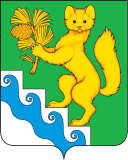 АДМИНИСТРАЦИЯ  БОГУЧАНСКОГО  РАЙОНАПОСТАНОВЛЕНИЕ16.10.2020г.                                с.Богучаны                                        № 1038-ПОб утверждении отчета об исполнении районного бюджета за 9 месяцев 2020 годаВ соответствии п. 5 ст. 264.2 Бюджетного кодекса Российской Федерации,  ст. 35 «Положения о бюджетном процессе в муниципальном образовании Богучанский район» утвержденного решением Богучанского районного Совета депутатов от 29.10.2012  № 23/1-230, руководствуясь  ст.ст. 7,43,47, Устава Богучанского района Красноярского края,    ПОСТАНОВЛЯЮ: 1. Утвердить отчет об исполнении районного бюджета за 9 месяцев 2020 года согласно приложению.2. Контроль за исполнением настоящего постановления возложить на заместителя  Главы Богучанского района  по экономике и планированию Н.В.Илиндееву.3. Постановление подлежит  опубликованию в Официальном вестнике   Богучанского района и вступает в силу в день, следующий за днем его  опубликования. И.о. Главы Богучанского района                                                    С.И.Нохрин Сведения о  численности муниципальных служащих  Богучанского района, работников муниципальных учреждений и  фактических расходах на оплату их труда за 9 месяцев 2020 годаИ.о. начальника финансового управления	администрации Богучанского района_____________________В.И.Монахова                                                                                                                                                                                    Приложение                                                                                                                                                                                             к постановлению администрации Богучанского района                                                                                                                  от 16.10.2020г № 1038-ПОтчёт об исполнении районного бюджета  Богучанского района за 9 месяцев 2020 годатыс.руб.Наименование показателяПлан на годИсполнено за 9 месяцев 2020 годОтклонение от плана% исполнения12345ДОХОДЫДОХОДЫДОХОДЫДОХОДЫДОХОДЫДоходы бюджета - ИТОГО2 279 611,4 1 436 494,2-843 11763,01ДОХОДЫ565 393,9 377 004,4-188 39066,68НАЛОГИ НА ПРИБЫЛЬ17 470,029 325,911 856167,86НАЛОГ НА ДОХОДЫ ФИЗИЧЕСКИХ ЛИЦ346 700,0236 693,5-110 00768,27АКЦИЗЫ ПО ПОДАКЦИЗНЫМ ТОВАРАМ(ПРОДУКЦИИ), ПРОИЗВОДИМЫМ НА ТЕРРИТОРИИ РФ36,824,3НАЛОГИ НА СОВОКУПНЫЙ ДОХОД93 962,858 137,9-35 82561,87НАЛОГИ НА ИМУЩЕСТВО726,5539,9-18774,32ГОСУДАРСТВЕННАЯ ПОШЛИНА, СБОРЫ5 330,03 617,4-1 71367,87ДОХОДЫ ОТ ИСПОЛЬЗОВАНИЯ ИМУЩЕСТВА, НАХОДЯЩЕГОСЯ В ГОСУДАРСТВЕННОЙ И МУНИЦИПАЛЬНОЙ СОБСТВЕННОСТИ55 455,221 313,8-34 14138,43Доходы, получаемые в виде арендной платы за земельные участки, государственная собственность на которые не разграничена и которые расположены в границах межселенных территорий муниципальных районов, а также средства от продажи права на заключение договоров аренды указанных земельных участков35 170,012 471,5-22 69935,46Доходы, получаемые в виде арендной платы, а также средства от продажи права на заключение договоров аренды за земли, находящиеся в собственности муниципальных районов (за исключением земельных участков муниципальных автономных учреждений)200,0204,75102,35Доходы от сдачи в аренду имущества, находящегося в оперативном управлении органов государственной власти, органов местного самоуправления, государственных внебюджетных фондов и созданных ими учреждений (за исключением имущества автономных учреждений)20 009,98 596,0-11 41442,96Доходы от перечисления части прибыли государственных и муниципальных унитарных предприятий, остающейся после уплаты налогов и обязательных платежей70,04,0-665,71Прочие поступления от использования имущества, находящегося в собственности муниципальных районов (за исключением имущества муниципальных бюджетных и автономных учреждений, а также имущества муниципальных унитарных предприятий, в том числе казенных)5,337,632709,43ПЛАТЕЖИ ПРИ ПОЛЬЗОВАНИИ ПРИРОДНЫМИ РЕСУРСАМИ1 040,4934,5-10689,82ДОХОДЫ ОТ ОКАЗАНИЯ ПЛАТНЫХ УСЛУГ И КОМПЕНСАЦИИ ЗАТРАТ ГОСУДАРСТВА35 472,013 035,0-22 43736,75ДОХОДЫ ОТ ПРОДАЖИ МАТЕРИАЛЬНЫХ И НЕМАТЕРИАЛЬНЫХ АКТИВОВ6 859,910 805,33 945157,51Доходы от реализации имущества, находящегося в государственной и муниципальной собственности4 830,00,0-4 830-Доходы от продажи земельных участков, государственная собственность на которые не разграничена и которые расположены в границах межселенных территорий муниципальных районов2 029,910 805,38 775532,31ШТРАФЫ, САНКЦИИ, ВОЗМЕЩЕНИЕ УЩЕРБА2 340,32 480,7140106,00ПРОЧИЕ НЕНАЛОГОВЫЕ ДОХОДЫ0,096,296-БЕЗВОЗМЕЗДНЫЕ ПОСТУПЛЕНИЯ1 714 217,51 059 489,8-654 72861,81ДОХОДЫ БЮДЖЕТОВ БЮДЖЕТНОЙ СИСТЕМЫ РОССИЙСКОЙ ФЕДЕРАЦИИ ОТ ВОЗВРАТА ОСТАТКОВ СУБСИДИЙ И СУБВЕНЦИЙ ПРОШЛЫХ ЛЕТ17 640,319 079,91 440108,16ВОЗВРАТ ОСТАТКОВ СУБСИДИЙ И СУБВЕНЦИЙ ПРОШЛЫХ ЛЕТ-23 098,6-23 098,6-100,00Безвозмездные поступления от других бюджетов бюджетной системы Российской Федерации1 693 759,41 058 539,7-635 22062,50В т.ч. фонд финансовой поддержки568 558,5328 000,8-240 55857,69Инные межбюджетные трансферты23 308,54 968,8-18 34021,32ПРОЧИЕ БЕЗВОЗМЕЗДНЫЕ ПОСТУПЛЕНИЯ2 608,00,0-2608,00,0РАСХОДЫРАСХОДЫРАСХОДЫРАСХОДЫРАСХОДЫРасходы бюджета - ИТОГО2 371 591,0 1 396 013,9 -975 56058,86Общегосударственные вопросы164 933,8 65 631,6 -99 30239,79Функционирование высшего должностного лица субъекта Российской Федерации и муниципального образования1 975,4 0,0 -1 975-Функционирование законодательных (представительных) органов государственной власти и представительных органов муниципальных образований6 351,3 3 779,2 -2 57259,50Функционирование Правительства Российской Федерации, высших исполнительных органов государственной власти субъектов Российской Федерации, местных администраций55 259,4 35 855,2 -19 40464,89Судебные системы20,6 0,0 -21-Обеспечение деятельности финансовых, налоговых и таможенных органов и органов финансового (финансово-бюджетного) надзора18 989,4 13 481,6 -5 50871,00Обеспечение проведения выборов и референдумов6 661,0 6 661,0 -100,00Резервные фонды646,7 0,0 -647-Другие общегосударственные вопросы75 030,0 5 854,6 -69 1757,80Национальная оборона5 529,9 3 238,9 -2 29158,57Мобилизационная и вневойсковая подготовка5 529,9 3 238,9 -2 29158,57Национальная безопасность и правоохранительная деятельность32 760,3 22 500,1 -10 26068,68Защита населения и территории от чрезвычайных ситуаций природного и техногенного характера, гражданская оборона4 419,8 3 174,5 -1 24571,82Обеспечение пожарной безопасности28 340,5 19 325,6 Другие вопросы в области национальной безопасности и правоохранительной деятельности--НАЦИОНАЛЬНАЯ ЭКОНОМИКА108 185,0 47 075,5 -61 11043,51Сельское хозяйство и рыболовство1 623,8 977,8 -64660,22Транспорт60 524,9 37 708,0 -22 81762,30Дорожное хозяйство (дорожные фонды)36 075,6 7 667,7 -28 40821,25Связь и информатика--Другие вопросы в области национальной экономики9 960,7 722,0 -9 2397,25Жилищно-коммунальное хозяйство287 883,5 178 423,4 -109 46061,98Жилищное хозяйство1 333,0 880,1 -45366,02Коммунальное хозяйство271 163,5 170 604,0 -100 56062,92Благоустройство10 387,2 4 036,9 -6 35038,86Другие вопросы в области жилищно-коммунального хозяйства4 999,8 2 902,4 -2 09758,05Охрана окружающей среды10,0 0,0 -10-Другие вопросы в области охраны окружающей среды10,0 0,0 -10-Образование1 335 103,4 809 353,2 -525 75060,62Дошкольное образование413 346,7 234 146,4 -179 20056,65Общее образование721 265,4 446 020,3 -275 24561,84Дополнительное образование96 814,9 63 373,9 Молодежная политика и оздоровление детей22 984,9 10 572,8 -12 41246,00Другие вопросы в области образования80 691,5 55 239,8 -25 45268,46Культура и кинематография217 579,5 148 365,8 -69 21468,19Культура138 215,0 84 153,5 -54 06260,89Другие вопросы в области культуры, кинематографии79 364,5 64 212,3 -15 15280,91Здравоохранение60,6 60,6 -100,00Стационарная медицинская помощь0,0 0,0 --Амбулаторная помощь0,0 0,0 --Скорая медицинская помощь0,0 0,0 --Другие вопросы в области здравоохранения 60,6 60,6 -100,00Социальная политика78 127,8 32 242,5 -45 88541,27Пенсионное обеспечение1 675,3 1 283,6 -39276,62Социальное обслуживание населения--Социальное обеспечение населения58 761,5 20 776,1 -37 98535,36Охрана семьи и детства15 938,4 9 457,4 -6 48159,34Другие вопросы в области социальной политики1 752,6 725,4 -1 02741,39Физическая культура и спорт16 897,1 11 620,3 -5 27768,77Физическая культура16 264,7 11 142,4 -5 12268,51Массовый спорт632,4 477,9 -15575,57Обслуживание государственного и муниципального долга55,2 47,5 -886,05Обслуживание государственного внутреннего и муниципального долга55,2 47,5 -886,05Межбюджетные трансферты бюджетам субъектов Российской Федерации и муниципальных образований общего характера124 465,1 77 454,5 -47 01162,23Дотации на выравнивание бюджетной обеспеченности субъектов Российской Федерации и муниципальных образований74 802,6 58 741,0 -16 06278,53Прочие межбюджетные трансферты общего характера49 662,5 18 713,5 -30 94937,68Результат исполнения бюджета (дефицит "--", профицит "+")-91 979,6 40 480,3 132 460-44,01Источники финансирования дефицита бюджетов - всего91 979,6 -40 480,3 -132 460-44,01источники внутреннего финансирования бюджета25 000,0 -22 000,0 -47 000-88,00Кредитные соглашения и договоры, заключенные  от имени Российской Федерации, субъектов Российской Федерации, муниципальных образований, государственных внебюджетных фондов,указанные в валюте Российской Федерации 25 000,0 -22 000,0 -47 000-88,00Получение кредитов по кредитным соглашениям и договорам, заключенным от имени Российской Федерации, субъектов Российской Федерации, муниципальных образований, государственных внебюджетных фондов,указанным в валюте Российской Федерации 67 000,0 0,0 -67 000-Бюджетные кредиты, полученные от других бюджетов бюджетной системы Российской Федерации67 000,0 -67 000-Кредиты, полученные в валюте Российской Федерации от кредитных организаций--Погашение кредитов по кредитным соглашениям и договорам, заключенным от имени Российской Федерации, субъектов Российской Федерации, муниципальных образований, государственных внебюджетных фондов, указанным в валюте Российской Федерации-42 000,0 -22 000,0 20 00052,38Бюджетные кредиты, полученные от других бюджетов бюджетной системы Российской Федерации-42 000,0 -22 000,0 20 00052,38Земельные участки, находящиеся в государственной и муниципальной собственности--Остатки средств бюджетов66 979,6 -18 480,3 -85 460-27,59Увеличение остатков средств бюджетов-2 346 611,4 -1 436 494,2 910 11761,22Уменьшение остатков средств бюджета2 413 591,0 1 418 013,9 -995 57758,750,0 0,0 Наименование показателяед.измерен.значение Численность муниципальных служащих района чел.73Фактические затраты на денежное содержание муниципальных служащих тыс.руб.35202Численность работников муниципальных учрежденийчел.2432Фактические расходы на оплату трудатыс. руб.684098